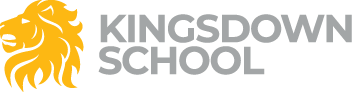 Year 9 Curriculum ExplainedOur English curriculum intends to cultivate inquisitive readers and imaginative writers. This means that they will be able to:Understand the plot and characters and personas in a range of texts: novels, poetry and a modern playRead and summarise nonfiction texts Know key aspects of the genre, socio-cultural and political contexts of texts and be able to explain how they impact the writers’ intentions and the texts they createExplore how a writers’ opinions on society can be communicated through an allegorical textAnalyse writers’ use of language for description, symbolism, creating tension and suspenseKnow and identify relevant writer’s methods, including: microcosm, allegory, cyclical structure, foreshadowing, conventions of a genreCompare poems based on their message, language, themes and toneWrite to describe using appropriate, challenging vocabulary, deliberate sentence structure and a range of punctuationResponding to an extract referring to context, writer’s intentions and themes across the text Evaluate the messages of texts, and explore the response the writers intended readers to have on a contemporary audience and ourselvesThe curriculum reinforces key ideas for success in English: writer’s messages, themes conveyed through a narrative, language analysis and the effect of accurate vocabulary and challenges students to understand literature as a writer’s construction. Term 1 – 2: Of Mice and MenTerm 3: Comparative Poetry themed on social issuesTerm 4: Blood Brothers with descriptive writingTerm 5 – 6: Dracula and the Gothic genreBeneath your curriculum intent, list all of the topics you are teaching in the year, in the order in which the curriculum covers them.Go to the school website and find the link to your Knowledge Organiser for each topic. (This should reduce workload in writing a description of each part of your curriculum)Paste that link next to each topic.Jemal will then be able to use these links to create hyperlinks, so that when a visitor clicks on the name of the topic, they will open the Knowledge Organiser which goes with it.e.g List of TopicsTopic A https://www.kingsdownschool.co.uk/images/documents/KO_Comp_-_AQA_Computer_Science_PLC.docxRename to fit your curriculum in simple languageTopic B linkTopic C linketcBiologyChemistryPhysicsTopicKey ideasWhy they are learning it and in what order.What students often get wrongCellsDefinition of a cellEukaryotic and Prokaryotic cellsStructure of a cellFunction of cell organellesCells are the basic building block of living organisms.Understanding this is essential to later topics.Only animal cells have cell membranes.All cells have a nucleus.Cells are flat.All animal cells are the same.There are only two types of cell (animal and plant)Cells are the same size.Animal cells respire and plant cells photosynthesise.Human ReproductionSpecialised cellsStructure, role and adaptations of gametesFertilisation and variationThe first building block into understanding variation, adaptation, evolution, speciation and endangered species.The structure of cells will be revisited and built upon when thinking about the adaptations and roles of gametes.Plant ReproductionSpecialised cellsStructure, role and adaptations of gametes in plantsFertilisation and variationTypes of pollinationThe role of Bees in pollination.The second building block into understanding variation, adaptation, evolution, speciation and endangered species. Applying human reproduction to plants. This is a more abstract concept, which is why this follows human reproduction.The structure of cells will be revisited and built upon when thinking about the adaptations and roles of gametes.Human BodyTopicFundamental ideasIntent and SequencingCommon MisconceptionsTopicFundamental ideasIntent and SequencingCommon Misconceptions